Lakewood Library6th Six Weeks2018-19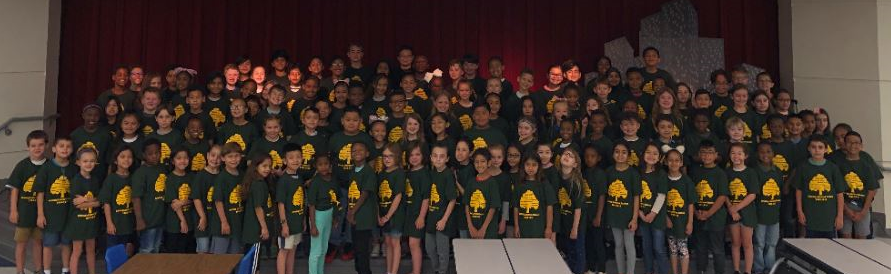 By the numbers:2,736 Books circulated182 Books weeded142 Books addedLessons-Kindergarten- Frogs/Counting, Monsters/Rhyming, Fish/Undersea life/Swimmy BottlesFirst- Elmer the Elephant, Goodbye Goldfish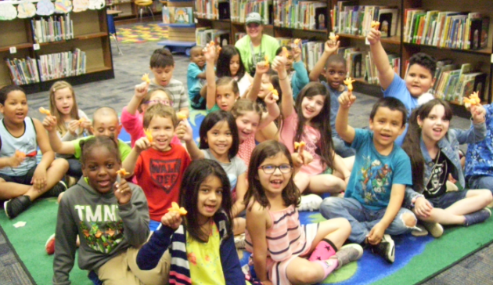 Second- The Doorbell Rang/Division,SRI, Goodbye- Monsters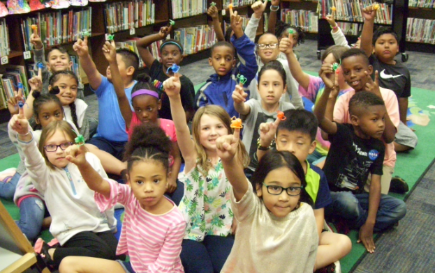 Third Grade- SRI, Goodbye-StarsFourth Grade- SRI, Goodbye-FriendshipFifth Grade- Theme/Mood/Fantastic Flying Books of Morris Lessmore, SRI, Goodbye- Fortune FishSixth Grade- Theme/Mood/Morris Lessmore, SRI, Goodbye-Rocks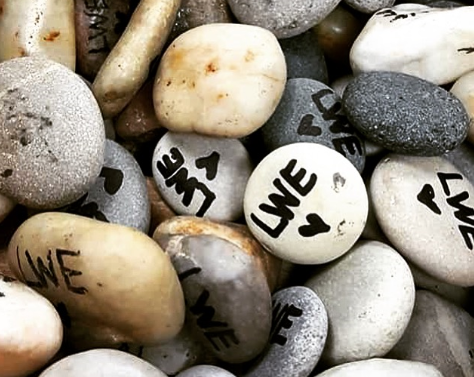 Makerspace open 6 hours- 98 visitorsOpen Checkout visitors- 130Library Closed 3 days for STAAR, 1 day for Field DayWhat Else?Worked HEB Reads all of the day, handing out books-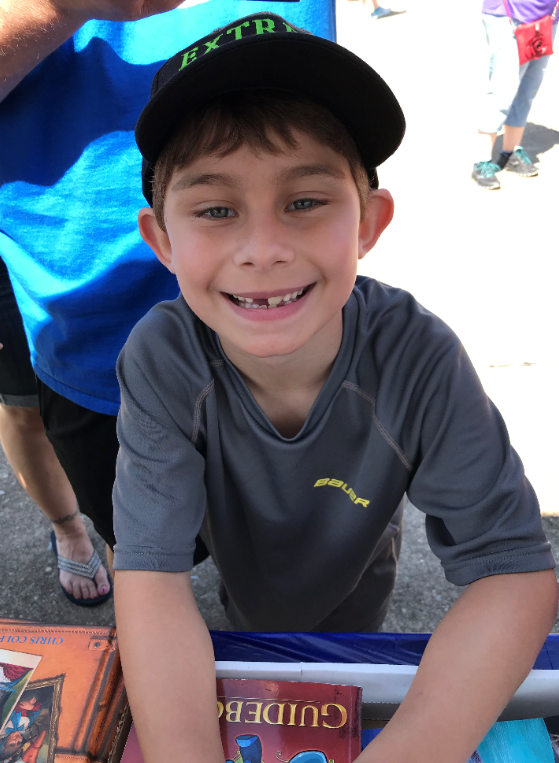 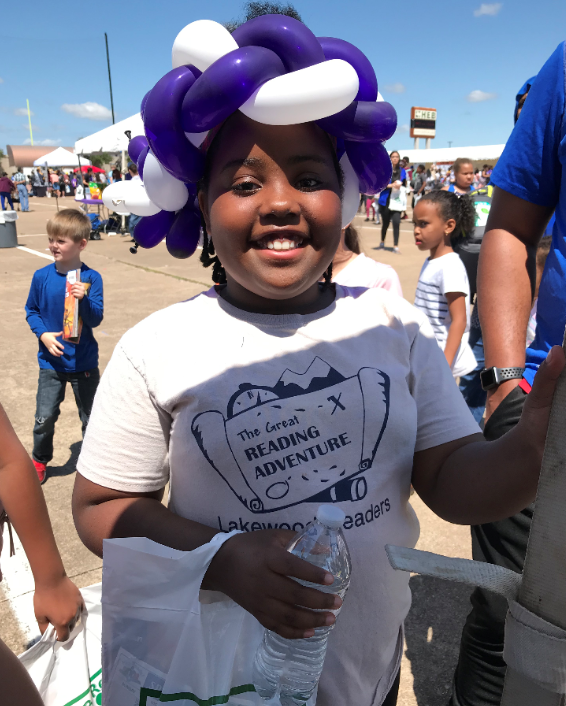 Held Reader’s Celebration for 171 Above and Beyond Readers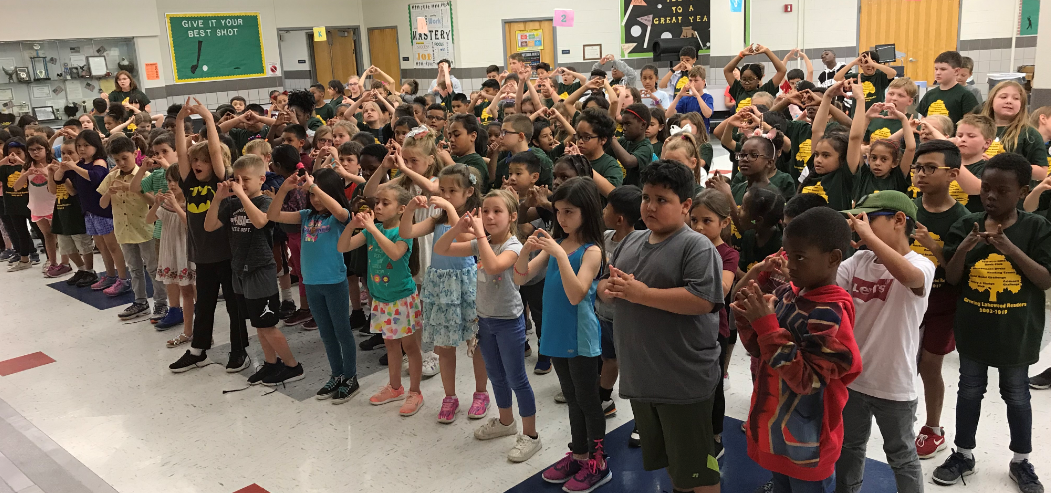 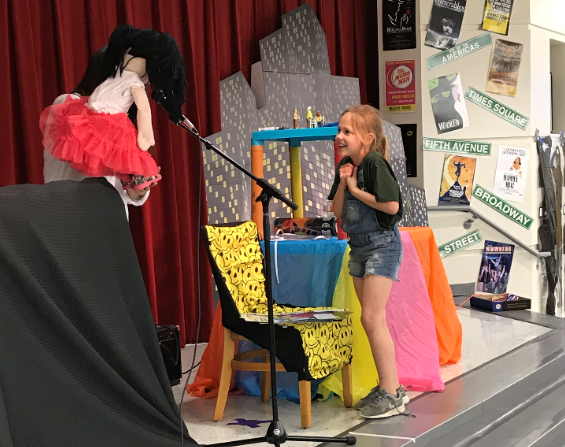 Handed out Summer Success Books to students in Kindergarten-5th Grade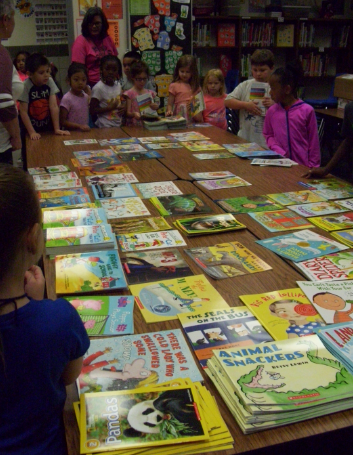 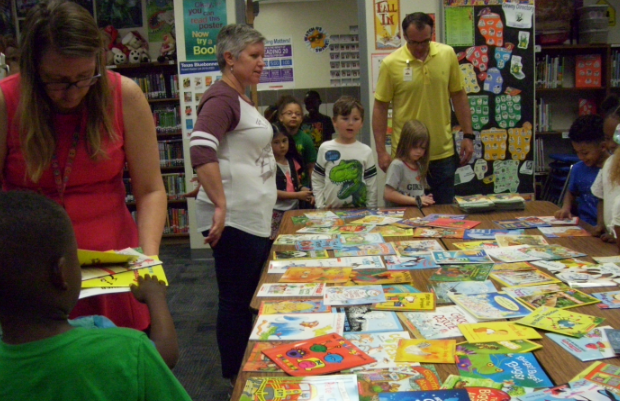 